РЕСПУБЛИКА КРЫМНИЖНЕГОРСКИЙ РАЙОНАДМИНИСТРАЦИЯ ЕМЕЛЬЯНОВСКОГО СЕЛЬСКОГО ПОСЕЛЕНИЯПОСТАНОВЛЕНИЕ  от «12» ноября 2018 г.                                                                                   № 212  с.ЕмельяновкаОБ УТВЕРЖДЕНИИ ИНСТРУКЦИИ ПО ОБРАБОТКЕ ПЕРСОНАЛЬНЫХ ДАННЫХВ АДМИНИСТРАЦИИ ЕМЕЛЬЯНОВСКОГО СЕЛЬСКОГО ПОСЕЛЕНИЯ НИЖНЕГОРСКОГО РАЙОНА РЕСПУБЛИКИ КРЫМВ соответствии с Федеральным законом от 27.07.2006 № 152-ФЗ «О персональных данных», постановлением Правительства Российской Федерации от 15.09.2008 № 687 «Об утверждении Положения об особенностях обработки персональных данных, осуществляемой без использования средств автоматизации», постановлением Правительства Российской Федерации от 21.03.2012 № 211 «Об утверждении перечня мер, направленных на обеспечение выполнения обязанностей, предусмотренных Федеральным законом «О персональных данных» и принятыми в соответствии с ним нормативными правовыми актами, операторами, являющимися государственными или муниципальными органами», Уставом муниципального образования Емельяновское сельское поселение Нижнегорского района Республики Крым администрация Емельяновского сельского поселения Нижнегорского района Республики Крым постановляет:1. Утвердить инструкцию по обработке персональных данных в администрации Емельяновского сельского поселения Нижнегорского района Республики Крым. Прилагается.2. Назначить ответственных за ведение и хранение журнала учета ознакомлений с требованиями по обработке персональных данных и журнала учета съемных носителей персональных данных.3. Настоящее постановление вступает в силу со дня его официального обнародования и подлежит размещению на официальном сайте муниципального образования Емельяновское сельское поселение Нижнегорского района.4. Контроль за исполнением настоящего постановления возложить на главу администрации Емельяновского сельского поселения Нижнегорского района ПредседательЕмельяновского  сельского совета-глава администрации Емельяновского сельского поселения	Л.В.ЦапенкоУтвержденаПостановлением администрации Емельяновского сельскогопоселения Нижнегорского районаРеспублики Крымот « 12 » ноября  2018 года № 212ИНСТРУКЦИЯПО ОБРАБОТКЕ ПЕРСОНАЛЬНЫХ ДАННЫХ В АДМИНИСТРАЦИИ ЕМЕЛЬЯНОВСКОГО СЕЛЬСКОГО ПОСЕЛЕНИЯ НИЖНЕГОРСКОГО РАЙОНА РЕСПУБЛИКИ КРЫМ1. Общие положения1.1. Настоящая инструкция по обработке персональных данных в администрации Емельяновского сельского поселения Нижнегорского района Республики Крым (далее - администрация) разработана в соответствии с Федеральным законом от 27.07.2006 № 149-ФЗ «Об информации, информационных технологиях и о защите информации», Федеральным законом от 27.07.2006 № 152-ФЗ «О защите персональных данных».1.2. Инструкция по обработке персональных данных в администрации (далее - инструкция) разработана с учетом требований постановления Правительства Российской Федерации от 15.09.2008 № 687 «Об утверждении Положения об особенностях обработки персональных данных, осуществляемой без средств автоматизации» и постановления Правительства Российской Федерации от 21.03.2012 № 211 «Об утверждении перечня мер, направленных на обеспечение выполнения обязанностей, предусмотренных Федеральным законом «О персональных данных» и принятыми в соответствии с ним нормативными правовыми актами, операторами, являющимися государственными или муниципальными органами».Инструкция разработана в целях обеспечения защиты персональных данных граждан от несанкционированного доступа, неправомерного использования или утраты при их обработке в администрации.1.3. Основные определения.1.3.1. Персональные данные - любая информация, относящаяся прямо или косвенно к определенному или определяемому физическому лицу (субъекту персональных данных);1.3.2. Оператор персональных данных - государственный орган, муниципальный орган, юридическое или физическое лицо, самостоятельно или совместно с другими лицами организующие и (или) осуществляющие обработку персональных данных, а также определяющие цели обработки персональных данных, состав персональных данных, подлежащих обработке, действия (операции), совершаемые с персональными данными;1.3.3. Обработка персональных данных - любое действие (операция) или совокупность действий (операций), совершаемых с использованием средств автоматизации или без использования таких средств, включая сбор, запись, систематизацию, накопление, хранение, уточнение (обновление, изменение), извлечение, использование, передачу (распространение, предоставление, доступ), обезличивание, блокирование, удаление, уничтожение персональных данных.1.4. Операторами, организующими и осуществляющими обработку персональных данных, являются администрация Емельяновского сельского поселения Нижнегорского района Республики Крым (далее - оператор).1.5. Обработка персональных данных в администрации осуществляется в связи с реализацией трудовых отношений, а также в связи с оказанием муниципальных услуг и осуществлением муниципальных функций.1.6. Персональные данные субъектов персональных данных являются сведениями конфиденциального характера, за исключением сведений, которые в установленных федеральными законами случаях могут быть опубликованы в средствах массовой информации, а также персональных данных, сделанных общедоступными субъектом персональных данных.1.7. Обработка персональных данных в администрации осуществляется как без использования средств автоматизации, так и с их использованием, при этом соблюдаются принципы и условия, предусмотренные законодательством Российской Федерации в области персональных данных и настоящей инструкцией.1.8. К субъектам, персональные данные которых обрабатываются, относятся:1.8.1. Глава администрации Емельяновского сельского поселения Нижнегорского района Республики Крым;1.8.2. Лица, претендующие на замещение должностей муниципальной службы и должностей, не отнесенных к должностям муниципальной службы, в администрации;1.8.3. Лица, замещающие (замещавшие) должности муниципальной службы и должности, не отнесенные к должностям муниципальной службы, в администрации;1.8.4. Лица, обратившиеся в администрацию по вопросам, входящим в ее компетенцию.1.9. Перечни персональных данных, обрабатываемых в связи с реализацией трудовых отношений, а также в связи с оказанием муниципальных услуг и осуществлением муниципальных функций, включающие содержание обрабатываемых персональных данных для каждой цели их обработки, утверждаются правовым актом администрации, являющегося оператором.2. Порядок допуска и доступа к сведениям, относящимсяк персональным данным2.1. В администрации назначаются лица, ответственные за обработку персональных данных в соответствии с требованиями нормативных документов и настоящей инструкции.2.2. В администрации назначаются лица, непосредственно осуществляющие обработку персональных данных. При назначении ответственного за обработку персональных данных оформляется обязательство о прекращении обработки персональных данных, ставших известными ему в связи с исполнением должностных обязанностей, в случае расторжения с ним трудового договора.Типовая форма обязательства о прекращении обработки персональных данных, ставших известными сотруднику в связи с исполнением своих должностных обязанностей, представлена в приложении 1.2.3. Перечень должностей сотрудников, замещение которых предусматривает осуществление обработки персональных данных либо осуществление доступа к персональным данным, утверждается правовым актом.2.4. Должностные лица допускаются к обработке и ознакомлению с информацией, содержащей персональные данные, в соответствии с занимаемой должностью и в объеме, необходимом для выполнения ими служебных обязанностей, после ознакомления под роспись с требованиями законодательства Российской Федерации о персональных данных, настоящей инструкцией, а также ответственностью за нарушение указанных требований и (или) утрату (хищение, незаконное использование) персональных данных.Фактом ознакомления с требованиями законодательства Российской Федерации о персональных данных, настоящей инструкцией, а также ответственностью за нарушение указанных требований и (или) утрату (хищение, незаконное использование) персональных данных является подпись лица, допускаемого к работе с персональными данными, в журнале ознакомления с требованиями по обработке персональных данных, согласно приложению 2.2.5. Допуск к персональным данным, в том числе содержащимся в информационных системах персональных данных сторонних организаций, деятельность которых не связана с исполнением функций администрацией Емельяновского сельского поселения Нижнегорского района Республики Крым, осуществляется в соответствии с законодательством Российской Федерации.2.6. Порядок допуска к персональным данным сотрудников сторонних организаций, выполняющих ремонтные работы или работы по обслуживанию администрации, являющейся оператором, определяется в договоре на выполнение работ (оказание услуг), при необходимости предусматривающем требования по защите персональных данных и положения об ответственности за сохранность персональных данных.Решением о допуске к персональным данным в таком случае является подписанный в установленном порядке договор на выполнение работ (оказание услуг).3. Порядок обработки сведений, относящихсяк персональным данным3.1. Обработка персональных данных осуществляется после получения согласия субъекта персональных данных на обработку его персональных данных, за исключением случаев, предусмотренных федеральным законом.Типовая форма согласия субъекта персональных данных на обработку его персональных данных утверждается постановлением администрации Емельяновского сельского поселения Нижнегорского района Республики Крым.3.2. В случае если предоставление персональных данных является обязательным, оператор обязан разъяснить субъекту персональных данных юридические последствия отказа предоставить его персональные данные.Типовая форма разъяснения субъекту персональных данных юридических последствий отказа предоставить свои персональные данные представлена в приложении 3.3.3. Обработка персональных данных в целях оказания муниципальной услуги по запросу заявителя в соответствии с пунктом 4 статьи 7 Федерального закона «Об организации предоставления государственных и муниципальных услуг» не требует получения согласия заявителя как субъекта персональных данных в соответствии с требованиями статьи 6 Федерального закона «О персональных данных».3.4. Обработка персональных данных осуществляется в помещениях, доступ в которые посторонним должен быть ограничен.При обработке персональных данных в помещении разрешается присутствие субъекта персональных данных, в отношении которого проводится такая обработка, при этом субъект не должен иметь возможности ознакомления с персональными данными других субъектов персональных данных.3.5. При неавтоматизированной обработке персональных данных следует руководствоваться требованиями «Положения об особенностях обработки персональных данных, осуществляемой без средств автоматизации», утвержденного постановлением Правительства Российской Федерации от 15.09.2008 № 687 «Об утверждении Положения об особенностях обработки персональных данных, осуществляемой без средств автоматизации», а также муниципальными нормативными правовыми актами администрации Емельяновского сельского поселения Нижнегорского района.3.6. Автоматизированная обработка персональных данных в информационных системах персональных данных и их передача по каналам связи осуществляется только после разработки и внедрения системы защиты персональных данных, включающей организационные и технические меры по обеспечению безопасности персональных данных при их обработке в информационных системах персональных данных.Категорически запрещается передача документов, содержащих персональные данные, по открытым каналам передачи данных.4. Порядок учета, хранения и уничтожения материальныхносителей персональных данных4.1. Перечень информационных систем персональных данных утверждается правовыми актами оператора.4.2. Учет документов и носителей персональных данных осуществляется в несекретном делопроизводстве, как правило, отдельно от несекретной документации.4.2.1. При незначительном объеме таких документов разрешается вести их учет совместно с другими несекретными документами. К регистрационному индексу документа при этом прибавляется индекс ПД.4.2.2. Все съемные носители, содержащие сведения, составляющие персональные данные, должны быть учтены по форме, представленной в приложении 4.4.3. Хранение материальных носителей персональных данных осуществляется только в защищенных помещениях, в надежно запираемых шкафах, ящиках или сейфах.4.4. Использованные документы, содержащие персональные данные, группируются в дела в соответствии с номенклатурой дел несекретного делопроизводства. При этом на обложке дела, в котором содержатся такие документы, проставляется гриф «Персональные данные» (ПД).4.5. Уточнение персональных данных при осуществлении их обработки производится путем обновления или изменения данных на материальном носителе, а если это не допускается техническими особенностями материального носителя - путем фиксации на том же носителе сведений о вносимых в них изменениях либо путем изготовления нового материального носителя с уточненными персональными данными.4.6. Сроки обработки и хранения персональных данных определяются исходя из целей обработки персональных данных, если иной срок не установлен федеральным законом или договором, заключенным с субъектом персональных данных.4.7. Обрабатываемые персональные данные подлежат уничтожению либо обезличиванию по достижении целей обработки или в случае утраты необходимости в достижении этих целей, если иное не предусмотрено федеральным законом, в срок, не превышающий 30 дней с даты достижения цели обработки персональных данных или утраты необходимости в достижении этих целей, если иное не предусмотрено федеральным законом или соглашением, стороной по которому является субъект персональных данных.4.8. В случае если персональные данные являются неполными и (или) неточными, оператор обязан в срок, не превышающий семи рабочих дней со дня предоставления субъектом персональных данных или его представителем подтверждающих это сведений, внести в них соответствующие изменения.4.9. В случае необходимости использования персональных данных без определения их принадлежности конкретному субъекту персональных данных производится обезличивание персональных данных.4.10. Уничтожение или обезличивание персональных данных, если это допускается материальным носителем, может производиться способом, исключающим дальнейшую обработку этих персональных данных с сохранением возможности обработки иных данных, зафиксированных на материальном носителе (удаление, вымарывание).Перечень должностей работников, ответственных за проведение мероприятий по обезличиванию обрабатываемых персональных данных, утверждается правовым актом администрации, являющегося оператором.4.11. Уничтожение персональных данных производится путем физического уничтожения носителя персональных данных или путем удаления персональных данных без физического повреждения носителя персональных данных.При необходимости уничтожения части персональных данных, содержащихся на бумажном носителе, с указанного носителя предварительно копируются сведения, не подлежащие уничтожению, затем уничтожается сам носитель.Факт уничтожения персональных данных оформляется соответствующим актом. В учетных формах об этом делается отметка со ссылкой на соответствующий акт.Типовая форма акта уничтожения персональных данных представлена в приложении 5.5. Организация защиты персональных данных5.1. При обработке персональных данных оператор принимает меры, направленные на выявление и предотвращение нарушений законодательства Российской Федерации в сфере обработки персональных данных, в том числе осуществляет следующие процедуры:5.1.1. Назначает лицо, ответственное за организацию обработки персональных данных, включив в его должностную инструкцию соответствующие права, обязанности и ответственность;5.1.2. Применяет правовые, организационные и технические меры по обеспечению безопасности персональных данных;5.1.3. Осуществляет внутренний контроль соответствия обработки персональных данных требованиям к защите персональных данных, установленным Федеральным законом Российской Федерации от 27.07.2006 № 152-ФЗ «О персональных данных» и принятыми в соответствии с ним нормативными правовыми актами;5.1.4. Производит оценку вреда, который может быть причинен субъектам персональных данных в случае нарушения требований законодательства Российской Федерации и настоящей инструкции;5.1.5. Знакомит сотрудников, непосредственно осуществляющих обработку персональных данных, с положениями законодательства Российской Федерации о персональных данных и настоящей инструкцией.5.2. Создание, модернизация и эксплуатация информационных систем, обрабатывающих персональные данные, осуществляются с соблюдением требований к защите персональных данных при их обработке в информационных системах персональных данных (далее - ИСПДн), утвержденных постановлением Правительства Российской Федерации от 01.11.2012 № 1119 «Об утверждении требований к защите персональных данных при их обработке в информационных системах персональных данных».5.2.1. В соответствии с требованиями постановления Правительства Российской Федерации от 01.11.2012 № 1119 «Об утверждении требований к защите персональных данных при их обработке в информационных системах персональных данных» оператор должен определить тип ИСПДн, количество обрабатываемых персональных данных в такой системе, а также определить тип актуальных угроз для ИСПДн.5.2.2. На основании сведений, определенных в соответствии с пп. 5.1.1, устанавливается уровень защищенности персональных данных при их обработке в информационной системе, который закрепляется соответствующим актом.Типовая форма акта определения уровня защищенности информационной системы персональных данных представлена в приложении 6.5.3. Технические меры по обеспечению безопасности персональных данных при их обработке в информационных системах персональных данных включают в себя использование технических и программных средств защиты информации, шифровальных (криптографических) средств, а также средств предотвращения несанкционированного доступа, утечки информации по техническим каналам и программно-технических воздействий на технические средства обработки персональных данных.5.4. Выбор организационных и технических мер по обеспечению безопасности персональных данных при их обработке в информационных системах персональных данных осуществляется в соответствии с приказом Федеральной службы по техническому и экспортному контролю от 18.02.2013 № 21 «Об утверждении Состава и содержания организационных и технических мер по обеспечению безопасности персональных данных при их обработке в информационных системах персональных данных» и (или) в соответствии с приказом Федеральной службы по техническому и экспортному контролю от 11.02.2013 № 17 «Об утверждении Требований о защите информации, не составляющей государственную тайну, содержащейся в государственных информационных системах», на основе определяемых угроз безопасности персональных данных (модели угроз) и в зависимости от уровня защищенности персональных данных при их обработке в информационной системе, определенного в соответствии с требованиями постановления Правительства Российской Федерации от 01.11.2012 № 1119 «Об утверждении требований к защите персональных данных при их обработке в информационных системах персональных данных».5.5. Технические и программные средства должны соответствовать устанавливаемым в соответствии с законодательством Российской Федерации требованиям, обеспечивающим защиту информации.6. Контроль за осуществлением соответствия обработкиперсональных данных требованиям законодательства6.1. В целях осуществления внутреннего контроля соответствия обработки персональных данных установленным требованиям организуется проведение периодических (не реже одного раза в год) проверок условий обработки персональных данных в администрации. Проверки осуществляются ответственными за организацию обработки персональных данных.7. Ответственность за разглашение (незаконное использование)сведений, составляющих персональные данные, или утрату(хищение) носителей, содержащих такие сведения7.1. Разглашение или незаконное использование сведений, относящихся к персональным данным, утрата, хищение носителей, содержащих такие сведения, влечет за собой дисциплинарную, гражданско-правовую, административную ответственность в соответствии с законодательством Российской Федерации.Приложение № 1к пп. 2.2 инструкцииТиповая формаобязательства о прекращении обработки персональных данных,ставших известными сотруднику в связи с исполнениемсвоих должностных обязанностей                                      _____________________________________                                                    (должность руководителя в род. падеже                                                                                                  и наименование организации)                                      _____________________________________       			                                   (инициалы, фамилия в род. падеже)Обязательствомуниципального служащего/сотрудника ____________________________,                                                                                       наименование   организациинепосредственно осуществляющего обработкуперсональных данных    Я, ______________________________________________________________      				              (фамилия, имя, отчество, должность)__________________________________________________________________,будучи  поставлен(а)  в известность о том, что по роду своей деятельности иобязанностям  непосредственно  осуществляю  обработку  персональных данных, принимаю  на себя обязательство в случае расторжения со мной муниципального контракта/трудового  договора  прекратить  обработку  персональных  данных, ставших известных мне в связи с исполнением должностных обязанностей."___" _________ 201___ г.                     	   	            ____________________                                               							                             (подпись)Приложение № 2к пп. 2.4 инструкцииТиповая формажурнала учета ознакомлений с требованиямипо обработке персональных данныхПриложение № 3к пп. 3.2 инструкцииТиповая формаразъяснения субъекту персональных данных юридическихпоследствий отказа предоставить свои персональные данныеВ  соответствии с требованиями Федерального закона от 27 июля 2006 года № 152-ФЗ   «О   персональных   данных»  уведомляем  Вас,  что обязанность предоставления Вами персональных данных установлена__________________________________________________________________.    			             (реквизиты и наименования нормативных правовых актов)В случае отказа Вами предоставить свои персональные данные оператор не сможет  на законных основаниях осуществлять такую обработку, что приведет к следующим для Вас юридическим последствиям:__________________________________________________________________.                                                   (перечисляются юридические последствия для субъекта персональныхданных, то есть случаи возникновения, изменения или прекращения личных либо имущественных прав граждан или случаи, иным образом затрагивающие его права, свободы и законные интересы).В соответствии с законодательством в области персональных данных Вы имеете право: на получение сведений об операторе, о месте его нахождения, о наличии у оператора своих персональных данных, а также на ознакомление с такими персональными данными;требовать уточнения своих персональных данных, их блокирования или уничтожения в случае, если персональные данные являются неполными, устаревшими, неточными, незаконно полученными или не являются необходимыми для заявленной цели обработки, а также принимать предусмотренные законом меры по защите своих прав;на получение при обращении или при направлении запроса информации, касающейся обработки своих персональных данных;на обжалование действия или бездействия оператора в уполномоченный орган по защите прав субъектов персональных данных или в судебном порядке;на защиту своих прав и законных интересов, в том числе на возмещение убытков и (или) компенсацию морального вреда в судебном порядке.___________________________   __________________________   ___________________________                         (дата)           		           (подпись)                               (расшифровка)Приложение № 4к пп. 4.2.2 инструкцииТиповая формажурнала учета съемных носителей персональных данныхПриложение № 5к пп. 4.11 инструкцииТиповая форма актаоб уничтожении персональных данныхКомиссия в составе:Председатель - __________________________________________________________________Члены комиссии – __________________________________________________________провела   отбор   носителей   персональных   данных  и  установила,  что  всоответствии  с  требованиями  руководящих  документов по защите информации ________________________________ информация, записанная на них в процессе эксплуатации, подлежит гарантированному уничтожению:Всего съемных носителей ____________________________________________                         					             (цифрами и прописью)На указанных носителях персональные данные уничтожены путем__________________________________________________________________.  			(стирания на устройстве гарантированного уничтожения информации и т.п.)Перечисленные носители ПДн уничтожены путем__________________________________________________________________.        				 (разрезания, сжигания, механического уничтожения и т.п.)Председатель комиссии: ____________________ /____________/Члены комиссии:        ____________________ /____________/                       ____________________ /____________/Приложение № 6к пп. 5.2.2 инструкцииТиповая форма актаопределения уровня защищенности персональных данныхпри их обработке в информационных системахперсональных данных__________________________________________________________________(наименование ИСПДн)__________________________________________________________________(организация)__________________________________________________________________(местоположение)Комиссия в составе:Председатель - ____________________________________________________________Члены комиссии – ____________________________________________________________________________________________________________________________Рассмотрев  исходные  данные  об  информационной  системе  персональных данных,  согласно  Постановлению  Правительства РФ от 01.11.2012 № 1119 «Об утверждении  требований  к  защите  персональных  данных при их обработке в информационных  системах  персональных  данных»,  комиссией  были  выявлены следующие исходные данные об ИСПДн "__________________________________":Категория обрабатываемых персональных данных в ИСПДн "______": ИНЫЕ <*> (специальные/биометрические/общедоступные)Структура информационной системы: АВТОНОМНАЯ (локальная информационная система, распределенная информационная система):Наличие подключений информационной системы к сетям связи общего пользования и (или) сетям международного информационного обмена: НЕТ (ДА);Режим обработки персональных данных:МНОГОПОЛЬЗОВАТЕЛЬСКИЙ (ОДНОПОЛЬЗОВАТЕЛЬСКИЙ);Режим разграничения прав доступа пользователей информационной системы:БЕЗ РАЗГРАНИЧЕНИЯ ПРАВ ДОСТУПА (С РАЗГРАНИЧЕНИЕМ ПРАВ ДОСТУПА);Местонахождение технических средств: В ПРЕДЕЛАХ РОССИЙСКОЙ ФЕДЕРАЦИИ.На основании анализа исходных данных комиссия РЕШИЛА:Информационной системе персональных данных ____________ установить уровень защищенности: (1/2/3/4).Председатель комиссии:________________________Члены комиссии:________________________ 		      подписи"___" _____________ 20___ г.N п/пДолжностное лицо, допустившее к обработке персональных данныхДолжностное лицо, допустившее к обработке персональных данныхДолжностное лицо, допустившее к обработке персональных данныхЛицо, ознакомленное с требованиями обработки персональных данных и взявшее на себя ответственность по сохранению конфиденциальности таких данныхЛицо, ознакомленное с требованиями обработки персональных данных и взявшее на себя ответственность по сохранению конфиденциальности таких данныхЛицо, ознакомленное с требованиями обработки персональных данных и взявшее на себя ответственность по сохранению конфиденциальности таких данныхN п/пдолжность, фамилия и инициалыдатаподписьдолжность, фамилия и инициалыдатаподписьN п/пРегистрационный номер/датаТип/емкость машинного носителя персональных данныхНомер экземпляра/количество экземпляровМесто установки (использования)/дата установкиОтветственное должностное лицо (ФИО)Расписка в получении (ФИО, подпись, дата)Расписка в обратном приеме (ФИО, подпись, дата)Место хранения машинного носителя персональных данныхСведения об уничтожении машинных носителей персональных данных, стирании информации (подпись, дата)123...NN п/пДатаТип носителяРегистрационный номер носителя ПДнПримечаниеТип ИСПДнКатегории субъектовКоличество субъектовТип актуальных угрозТип актуальных угрозТип актуальных угрозТип ИСПДнКатегории субъектовКоличество субъектов1 тип2 тип3 типИные <*> категории персональных данныхНесотрудниковБолее 100000УЗ 1УЗ 2УЗ 3Иные <*> категории персональных данныхНесотрудниковМенее чем 100000УЗ 1УЗ 3УЗ 4Иные <*> категории персональных данныхСотрудниковБолее 100000УЗ 1УЗ 3УЗ 4Иные <*> категории персональных данныхСотрудниковМенее чем 100000УЗ 1УЗ 3УЗ 4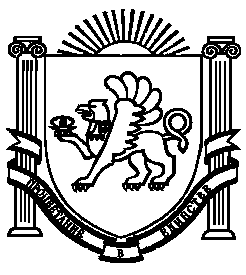 